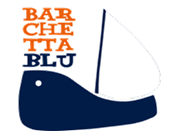 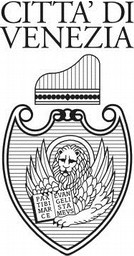 AUTODICHIARAZIONE al fine del rientro al nido/spazio giocoIl/la sottoscritto/a _ 	   genitore	 tutoredi 	nato/a 	il 	frequentante il Nido/SpazioGioco  	 consapevole di tutte le conseguenze civile e penali previste in caso di dichiarazioni mendaci, e consapevole dell’importanza delle misure di prevenzione finalizzate al contenimento della diffusione del COVID-19 per la tutela della salute dellacollettivitàDICHIARAche il/la proprio/a figlio/a non ha frequentato il Nido/SpazioGioco dal giorno 	al giorno  	 per motivi famigliari e non motivi di salute; per motivi di salute con sintomi non compatibili al Covid-19, di aver contattato il medico curante e di essersi attenuto/a alle sue indicazioni per quanto riguarda la terapia ed il rientro in comunità; di aver avviato il trattamento per la pediculosi; di aver effettuato l'autorizzazione in osservanza delle disposizioni sulla responsabilità genitoriale di cui agli artt. 316, 337 ter e 337 quater del codice civile, che richiedono il consenso di entrambi i genitori.Data 		Firma  	